przebiśnieg                                                                                          tulipan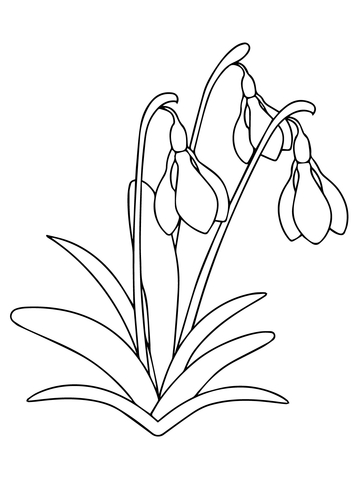 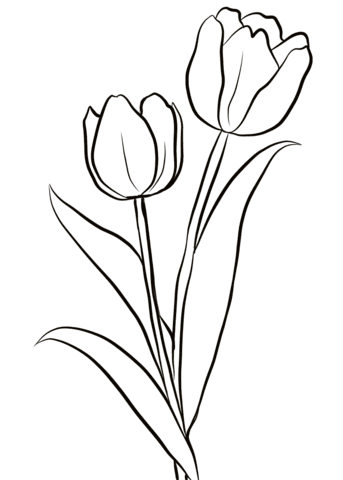 krokus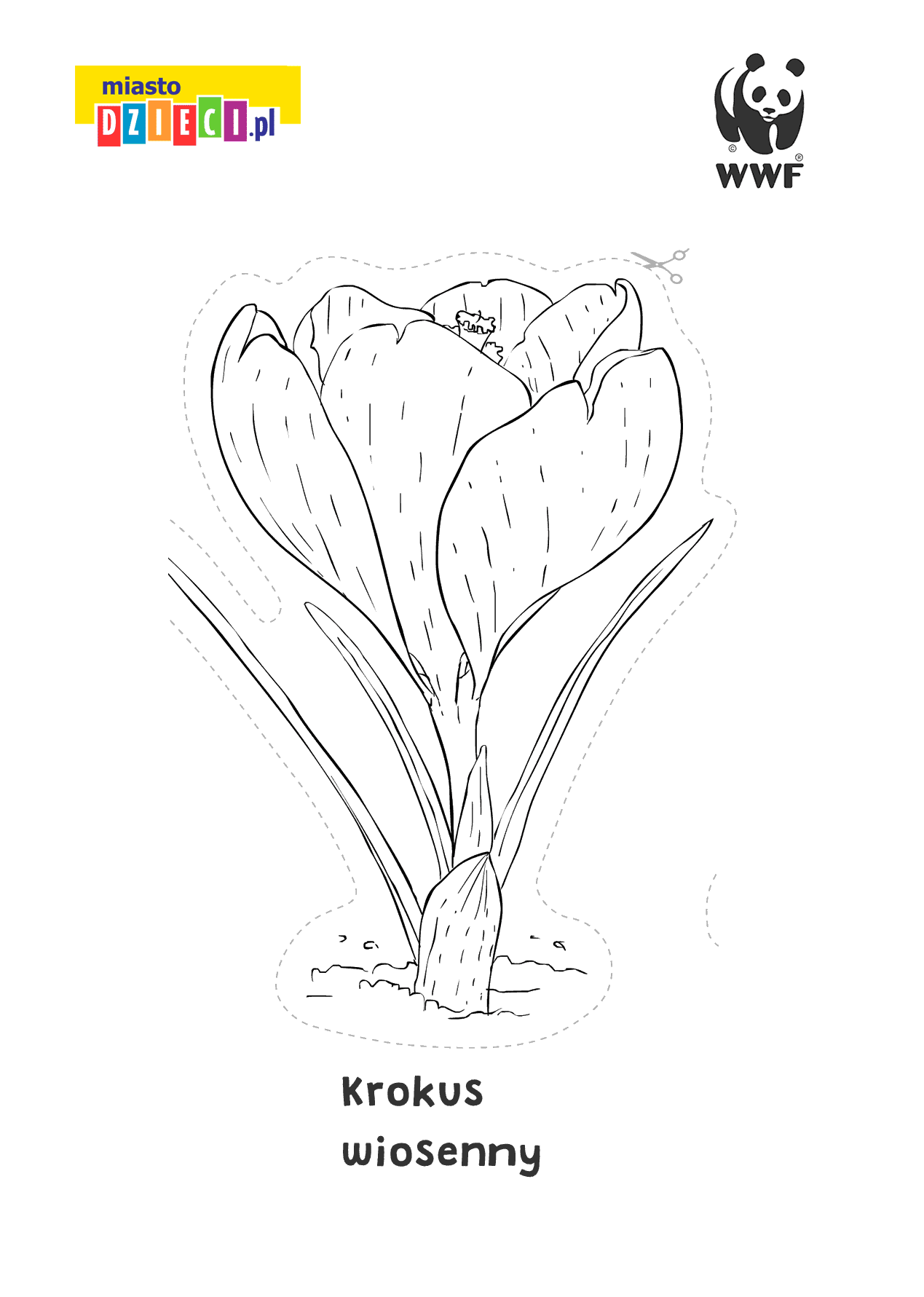 Praca dla chętnych dzieci   Zakoloruj wiosenne kwiaty używając odpowiednich kolorów.